Trauma and Orthopaedic Surgery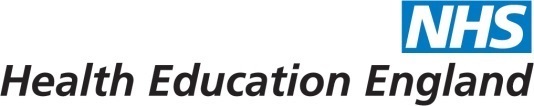 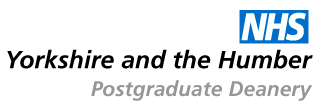 2018 National RecruitmentPortfolio Cover SheetThis cover sheet should be placed at the front of your portfolio. For each of the Self-Assessment questions on the application form, please tick to indicate whether you have included evidence in your portfolio, provide a brief description of the evidence you have and indicate where the evidence can be found in your portfolio.Applicant DetailsApplicant DetailsApplicant NameGMC NumberSelf-Assessment QuestionEvidence Provided (please tick)Brief Description of Evidence ProvidedPortfolio Section/ Page Number12345a5b678910a10bDeclarationDeclarationI confirm that:Where applicable, I have provided the evidence listed above to substantiate my responses to the Self-Assessment questions on the application form.I understand that if the interviewers are unable to verify that the evidence in my portfolio matches the responses I provided on my application form, I will not be awarded any marks for that question.I confirm that:Where applicable, I have provided the evidence listed above to substantiate my responses to the Self-Assessment questions on the application form.I understand that if the interviewers are unable to verify that the evidence in my portfolio matches the responses I provided on my application form, I will not be awarded any marks for that question.Signed:Date: